Tipi Moza (Iron Homes)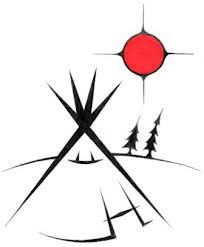 #1422-993 Princess Street, Unit 14, Kingston, ON K7L 1H3Phone:  613 547-1134   Fax:  613-507-7267HOUSING APPLICATIONFirst Nations ___ Metis ___ Inuit ___		Territory/band: ______________________________________________Province: ___________________________  	Band No.___________________________________________________PERSONAL INFORMATIONApplicant (Last Name)		First Name		Initial		Date of Birth (dd/mm/yy)		SIN #_______________________	________________	_____		    ____/ ____/____		_____/______/______Co-Applicant (Last Name)	First Name		Initial		Date of Birth (dd/mm/yy)		SIN #_______________________	________________	_____		    ____/ ____/____		_____/______/______Address:					             City:				                        Postal Code:		    ____________________________________________	_____________________________________          ______________	Phone: (       ) _______________________________ Email:  _____________________________					Have your previously applied to Tipi Moza?		[   ] YES        [   ] NO	If yes, when?  _________________Are you a past tenant of Tipi Moza?			[   ] YES        [   ] NO	If yes, when?  _________________Do you own a home and/or any properties?		[   ] YES       [   ] NOSOURCE OF INCOME[   ]    Ontario Works (OW)			          [   ]    Worker’s Compensation	           [   ]    Education/Training[   ]    Ontario Disability Support Program (ODSP)       [   ]    Canada Pension Plan (CPP)             [   ]    Employment[   ]    Old Age Security (OAS)		      	         [   ]     Employment Insurance (EI)            [   ]    Other  DEPENDANTSPRESENT ACCOMMODATIONAre you:					Monthly Expenses[   ]    Renting					[   ]    Heat	        $___________________[   ]    With Family/friends			[   ]    Hydro	        $___________________[   ]    At an Emergency Shelter     		[   ]    Full Rent	        $___________________Other: ___________________		Other: _________________	[   ]    Shared Rent     $___________________Name of Landlord: _________________________ Phone Number: ____________ Do you need to give 60 days’ notice?  Y   NAddress:				City:				Province:	From:		       To:	____________________________	________________________	 ______		_____________	       _____________How Long At This Address? __________   If less than 2 years, list previous addresses:Previous landlord’s name: _______________________________________ Phone Number: __________________________Address:				City:				Province:	From:			To:	____________________________	________________________	______		_____________		___________Address:				City:				Province:	From:			To:	____________________________	________________________	_______	_____________		___________CRITICAL HOUSING REQUIREMENTSDo you require:	A wheelchair accessible unit?								[   ] YES	[   ] NO	Are you homeless?									[   ] YES	[   ] NO	Are you a victim of domestic abuse?							[   ] YES	[   ] NOADDITIONAL INFORMATION___________________________________________________________________________________________________________________________________________________________________________________________________________________________________________________________________________________________________________________NEXT OF KINLast Name:			First Name:			Address:_______________________	______________________	___________________________________________________Relationship:			Phone Number:			City:			Province:		Postal Code:_______________________	______________________	___________________________________________________DELCARATIONI declare that the information provided on this form is correct, and hereby authorize Tipi Moza (Iron Homes) to verify the information.  I understand that the completion of this application in no way guarantees that the applicants listed will be approved for occupancy.Signature of Applicant: ___________________________________________	Date: _________________________Signature of Co-Applicant:________________________________________	Date: _________________________ Please provide copies of the following information with your application:Birth certificates for all family members	Social Insurance cards for the application and co applicant	The most recent Notice of Assessment for the applicant and co-applicantIn order to be eligible for Tipi Moza housing, all documentation and forms are to be completed and returned to the Tipi Moza office.Rev: March 2, 2018NAMERELATIONSHIP TO APPLICANTSEXDATE OF BIRTH (mm/dd/yy)